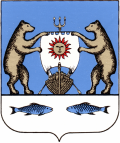 Российская ФедерацияНовгородская область Новгородский районСовет депутатов Савинского сельского поселения                                               РЕШЕНИЕот 30.07.2020  № 52д. СавиноРассмотрев предложения инициативной группы граждан по созданию территориального общественного самоуправления «Волховец-2» об установлении границ территории, на которой предполагается осуществлять территориальное общественное самоуправление, в соответствии с Федеральным законом от 06.10.2003 № 131-ФЗ «Об общих принципах организации местного самоуправления в Российской Федерации», на основании Положения о территориальном общественном самоуправлении Савинском сельском поселении, принятого решением Совета депутатов Савинского сельского поселения от 19.12.2014 года № 32, Совет депутатов Савинского сельского поселения РЕШИЛ:        1. Установить границы территории, в пределах которой предполагается осуществлять деятельность территориального общественного самоуправления (далее – ТОС) « Волховец-2» (приложение 1).        2. Решение вступает в силу со дня его подписания.        3.Опубликовать решение в периодическом печатном издании «Савинский вестник» и разместить на официальном сайте Администрации Савинского сельского поселения в информационно-телекоммуникационной сети «Интернет» по адресу: www.savinoadm.ru.Глава сельского поселения                                                            А.В. Сысоев                      Утверждено          решением Совета депутатов     Савинского сельского поселения               от 30.07.2020 № 52ТЕРРИТОРИАЛЬНЫЕ ГРАНИЦЫдеятельности территориального общественного самоуправления« Волховец-2»      ТОС « Волховец-2» осуществляет свою деятельность в границах следующей территории: - придомовая территория дома № 17 кор.2 по ул. Пионерская, п. Волховец, Новгородского района, шесть подъездов дома № 17 кор.2 по ул. Пионерская, д. Волховец, Новгородского района (согласно схеме).схемаТЕРРИТОРИАЛЬНЫЕ ГРАНИЦЫдеятельности территориального общественного самоуправления«Волховец-2»     ТОС «Волховец-2» осуществляет свою деятельность в границах следующей территории: - придомовая территория дома № 17 кор.2 по ул. Пионерская, п. Волховец, Новгородского района, шесть подъездов дома № 17 кор.2 по ул. Пионерская, д. Волховец, Новгородского района.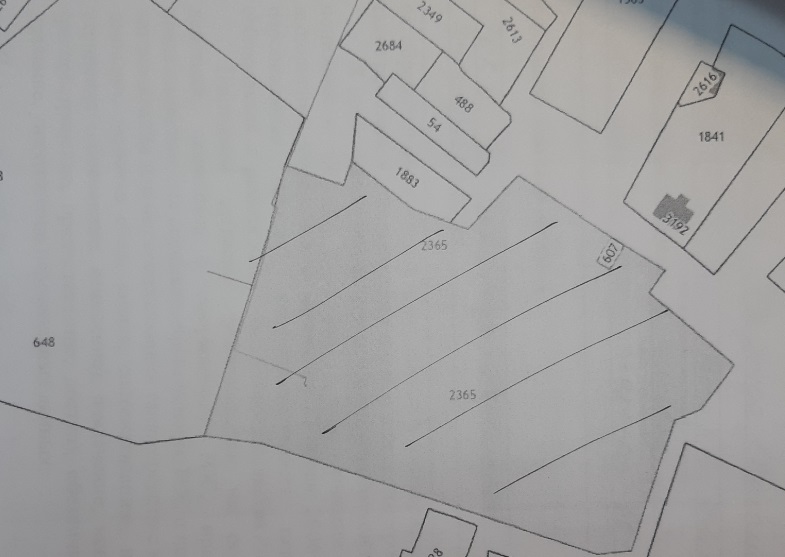 Об установлении границ территории территориального общественного самоуправления « Волховец-2»